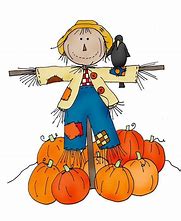 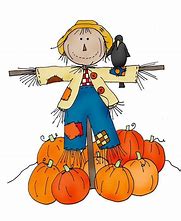 October 201819:00 Exercise Class9:30 Shopping Manotick    10:00 Chair Yoga 10:30 Coffee & Knitting Circle 1:30 Bingo 1:45 Matinee Movie 2:30 Euchre3:30 Making Centerpieces6:30 Movie Night 29:30 Music & Movement10:00 Flour Power10:15 Sightseeing Trip 11:00 Giant Crosswords 1:45   Rosary and Mass 3:00 Afternoon Tea 4:00  Bingo    6:30  Euchre39:15 Gentle Fit- Pro Physio 9:30 Shopping Billings Bridge  9:30-12:00 Java & Jazz 10:00 Active Fit – Pro Physio 1:30  Exercise Class3:00  Book Club Discussions 4:00  Trivia Challenge49:30 Spelling Bee       11:00 Family Feud11:30 Kars Luncheon 1:30 Euchre 2:00 Matinee Movie2:30 Pass the Ace4:00 Latin Chair Dancing6:30 Pub Night 59:15 Gentle Fit-Pro Physio9:30 Art Class 9:30 Coffee & Current Affairs10:00 Active Fit Pro Physio11:00 Brain  Games 1:00  Exercise Class1:30  Bingo / Euchre3:30 Music The Cords610:30 Bingo 1:15 Bridge1:45 Afternoon Matinee2:00 Euchre 2:30 Afternoon Tea6:30 Evening Movie78:15 & 10:00 Anglican Service at Saint James Church**8:30 Sunday Mass Channel 8009:00Scrabble (MGR)1:45 Matinee Movie (CT)3:30 Music with Guy Lalonde810:30 Coffee & Knitting Circle1:30 Bingo 1:45 Matinee Movie2:30 Euchre6:30 Movie NightHappy Thanksgiving!99:30 Music & Movement10:00 Flour Power11:00 Giant Crosswords 1:30 Bridge Tournament 1:45  Rosary & Gospel4:00  Bingo6:30  Euchre               109:15 Gentle Fit- Pro Physio 9:30 Shopping at Barrhaven9:30-12:00 Java & Jazz10:00 Active Fit- Pro Physio 1:30 Exercise Class2:00 Central Band (MGR)3:00 Coffee & Debates 4:00 Wine & Cheese Social119:30 Spelling Bee9:15 Shopping in Manotick      11:00 Family Feud1:45 Matinee Movie3:00 Hymn Singing3:30 Darts with Brian 4:00 Latin Chair Dancing6:30 Pub Night 129:15 Gentle Fit-Pro Physio 9:30 Art Class 9:30 Coffee & Current  Affairs10:00 Active Fit Pro Physio11:00 Brain  Games 1:00  Exercise Class1:30  Bingo / Euchre3:30  George on the Piano1310:30 Bingo 1:15 Bridge 1:45 Afternoon Matinee  2:00 Euchre (MGR)2:30 Afternoon Tea 6:30 Evening Movie 148:15 & 10:00 Anglican Service at Saint James Church**8:30 Sunday Mass Channel 8009:00 Scrabble1:45 Matinee Movie 159:00  Exercise Class10:00 Chair Yoga 10:30 Coffee & Knitting Circle1:30   Looney Bingo 2:15  Cards & Games 3:30  Live Music 6:30 Movie Night169:30 Music & Movement10:00 Flour Power11:00 Giant Crosswords 1:00 Bridge Tournament1:45   Rosary and Mass 2:30 Town Hall Meeting4:00  Bingo6:30  Euchre 179:15 Gentle Fit- Pro Physio9:30-12:00 Java & Jazz 9:30  Shopping at Kemptville10:00 Active Fit – Pro Physio 1:30  Exercise Class3:00 Reminisce &  Discussions189:30 Spelling Bee 11:00 Wheel of Fortune      1:45  Matinee Movie2:30  Pass the Ace3:30 Darts with Brian4:00  Latin Chair Dancing6:30 Evening Movie199:15 Gentle Fit-Pro Physio 9:15 Art Class 9:30 Coffee & Current Affairs10:00 Active Fit – Pro Physio9:30  Shopping at Manotick11:00 Brain Games1:00 Exercise Class1:30 Community Bingo     3:30  Music:  Side by Side2010:00 Bingo1:30 Bridge 1:45  Matinee Movie 2:00 Euchre 3:30 Kay on the Piano6:30 Evening Movie218:15 & 10:00 Anglican Service at Saint James Church8:30  Sunday Mass Channel 8009:00   Scrabble 1:45 Matinee Movie 2:30 Afternoon Tea & Chats 22 Municipal Elections9:00 Exercise Class10:30 Coffee & Knitting Circle1:30  Looney Bingo2:30 Euchre3:30 Oktoberfest Celebration!6:30 Euchre6:30 Movie Night239:30 Music & Movement10:00 Flour Power11:00 Giant Crosswords 1:45 Rosary & Gospel 2:00 Euchre3:00 Afternoon Tea 4:00 Bingo 6:30 Euchre249:15 Gentle Fit-Pro Physio9:00-12:00 Java & Jazz  9:30  Shopping at Giant Tiger 10:00 Active Fit - Pro Physio1:30 Exercise Class1:30  Euchre 3:00 Coffee & Reminisce4:00 Trivia Challenge259:30 Spelling Bee      10:00 Ecumenical Service         11:00 Family Feud 1:45  Rideau Carleton Slots1:45 Travel to Germany Doc.2:30 Pass the Ace3:30 Darts with Brian4:00  Latin Chair Dancing6:30 Pub Night269:15 Gentle Fit-Pro Physio 9:15 Art Class 9:30 Shopping at Manotick9:30 Coffee & Current Affairs  10:00 Active Fit – Pro Physio 11:00 Brain Games 1:00 Exercise Class1:30 Community Bingo    3:30 October Birthday Party!2710:30 Bingo 1:30  Bridge  1:45  Matinee Movie2:00 Euchre288:15 & 10:00 Anglican Service at Saint James Church**8:30 Sunday Mass Channel 8009:00 Scrabble 1:45 Matinee Movie 3:30  Music with Mainly Strings 299:00  Exercise Class10:00 Chair Yoga10:30 Coffee &  Knitting Circle1:30   Looney Bingo2:15  Euchre/Games6:30   Movie Night 309:30  Music & Movement10:00 Flour Power11:00 Giant Crosswords 1:45   Rosary & Mass 2:00   Euchre3:00   Afternoon Tea 4:00   Bingo 6:30   Euchre 319:15 Gentle Fit- Pro Physio9:30 Shopping Carlingwood Mall9:30-12:00 Java & Jazz 10:00 Active Fit- Pro Physio1:30  Exercise Class3:00 Health Talk Presentation:  Heart & Stroke4:00 Wine & Cheese Social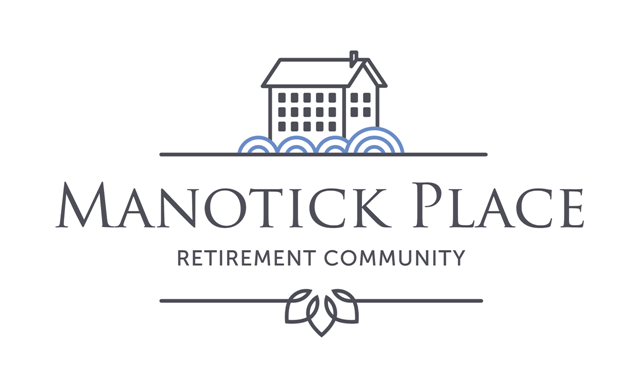 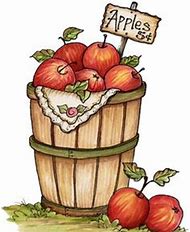 